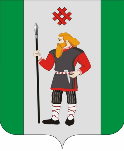 ДУМАКУДЫМКАРСКОГО МУНИЦИПАЛЬНОГО ОКРУГАПЕРМСКОГО КРАЯПЕРВЫЙ СОЗЫВР Е Ш Е Н И Е27.01.2023												  № 2О внесении изменений в отдельные решения Думы Кудымкарского муниципального округа Пермского краяНа основании Федерального закона от 06.10.2003 № 131-ФЗ «Об общих принципах организации местного самоуправления в Российской Федерации», Законом Пермского края от 27.01.2022 № 40-ПК «Об образовании нового муниципального образования Кудымкарский муниципальный округ Пермского края», Устава Кудымкарского муниципального округа Пермского края, Дума Кудымкарского муниципального округа Пермского краяРЕШАЕТ:1. Внести в решение Думы Кудымкарского муниципального округа Пермского края от 16.09.2022 № 7 «О вопросах правопреемства» (далее — решение) следующие изменения:пункт 2 решения дополнить подпунктами 2.3, 2.4 следующего содержания:«2.3. Отдел по содействию развития сельскохозяйственного производства администрации Кудымкарского муниципального округа Пермского края (ОГРН 1205900006256, ИНН 5981008085);2.4. Комитет по управлению муниципальным имуществом администрации Кудымкарского муниципального округа Пермского края» (ОГРН 1205900006289, ИНН 5981008102).».2. Внести в решение Думы Кудымкарского муниципального округа Пермского края от 05.12.2022 № 77 «Об учреждении Финансового управления администрации Кудымкарского муниципального округа Пермского края» (далее — решение) следующее изменение:решение дополнить пунктом 21 следующего содержания:«21. Определить Финансовое управление Кудымкарского муниципального округа Пермского края правопреемником в отношениях с органами государственной власти Российской Федерации, органами государственной власти Пермского края, органами местного самоуправления и должностными лицами местного самоуправления, физическими и юридическими лицами следующих органов местного самоуправления муниципального образования «Городской округ — город Кудымкар» Пермского края, Кудымкарского муниципального округа Пермского края:2.1. Финансовое управление администрации города Кудымкара (ОГРН 1025903379380, ИНН 8107001280);2.2 Финансовое управление администрации Кудымкарского муниципального округа Пермского края (ОГРН 1205900006245, ИНН 5981008060).».3. Внести в решение Думы Кудымкарского муниципального округа Пермского края от 05.12.2022 № 78 «Об учреждении Управления образования администрации Кудымкарского муниципального округа Пермского края» (далее — решение) следующее изменение:решение дополнить пунктом 21 следующего содержания:«21. Определить Управление образования администрации Кудымкарского муниципального округа Пермского края правопреемником в отношениях с органами государственной власти Российской Федерации, органами государственной власти Пермского края, органами местного самоуправления и должностными лицами местного самоуправления, физическими и юридическими лицами следующих органов местного самоуправления муниципального образования «Городской округ — город Кудымкар» Пермского края, Кудымкарского муниципального округа Пермского края:2.1 Управление образования администрации города Кудымкара (ОГРН 1175958002604, ИНН 5981006916);2.2. Управление образования администрации Кудымкарского муниципального округа Пермского края (ОГРН 1205900006267, ИНН  5981008092).».4. Опубликовать настоящее решение в средствах массовой информации: газета «Парма» и «Официальный сайт муниципального образования «Городской округ – город Кудымкар».5. Настоящее решение вступает в силу после его официального опубликования и распространяется на правоотношения, возникшие с 01 января 2023 года.Председатель ДумыКудымкарского муниципального округа Пермского края М.А. ПетровГлава муниципального округа - глава администрации Кудымкарского муниципального округа Пермского края Н.А. Стоянова